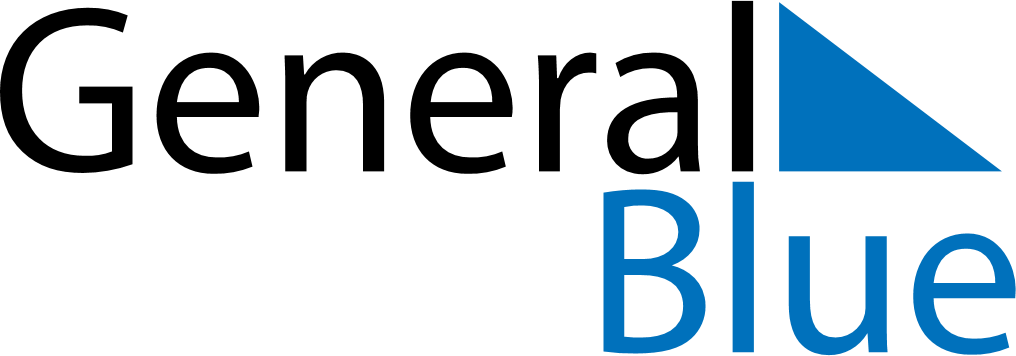 June 2024June 2024June 2024June 2024June 2024June 2024June 2024Quiruvilca, La Libertad, PeruQuiruvilca, La Libertad, PeruQuiruvilca, La Libertad, PeruQuiruvilca, La Libertad, PeruQuiruvilca, La Libertad, PeruQuiruvilca, La Libertad, PeruQuiruvilca, La Libertad, PeruSundayMondayMondayTuesdayWednesdayThursdayFridaySaturday1Sunrise: 6:20 AMSunset: 6:01 PMDaylight: 11 hours and 41 minutes.23345678Sunrise: 6:20 AMSunset: 6:01 PMDaylight: 11 hours and 41 minutes.Sunrise: 6:20 AMSunset: 6:01 PMDaylight: 11 hours and 40 minutes.Sunrise: 6:20 AMSunset: 6:01 PMDaylight: 11 hours and 40 minutes.Sunrise: 6:20 AMSunset: 6:01 PMDaylight: 11 hours and 40 minutes.Sunrise: 6:21 AMSunset: 6:01 PMDaylight: 11 hours and 40 minutes.Sunrise: 6:21 AMSunset: 6:01 PMDaylight: 11 hours and 40 minutes.Sunrise: 6:21 AMSunset: 6:01 PMDaylight: 11 hours and 40 minutes.Sunrise: 6:21 AMSunset: 6:02 PMDaylight: 11 hours and 40 minutes.910101112131415Sunrise: 6:22 AMSunset: 6:02 PMDaylight: 11 hours and 40 minutes.Sunrise: 6:22 AMSunset: 6:02 PMDaylight: 11 hours and 40 minutes.Sunrise: 6:22 AMSunset: 6:02 PMDaylight: 11 hours and 40 minutes.Sunrise: 6:22 AMSunset: 6:02 PMDaylight: 11 hours and 39 minutes.Sunrise: 6:22 AMSunset: 6:02 PMDaylight: 11 hours and 39 minutes.Sunrise: 6:22 AMSunset: 6:02 PMDaylight: 11 hours and 39 minutes.Sunrise: 6:23 AMSunset: 6:02 PMDaylight: 11 hours and 39 minutes.Sunrise: 6:23 AMSunset: 6:03 PMDaylight: 11 hours and 39 minutes.1617171819202122Sunrise: 6:23 AMSunset: 6:03 PMDaylight: 11 hours and 39 minutes.Sunrise: 6:23 AMSunset: 6:03 PMDaylight: 11 hours and 39 minutes.Sunrise: 6:23 AMSunset: 6:03 PMDaylight: 11 hours and 39 minutes.Sunrise: 6:24 AMSunset: 6:03 PMDaylight: 11 hours and 39 minutes.Sunrise: 6:24 AMSunset: 6:03 PMDaylight: 11 hours and 39 minutes.Sunrise: 6:24 AMSunset: 6:04 PMDaylight: 11 hours and 39 minutes.Sunrise: 6:24 AMSunset: 6:04 PMDaylight: 11 hours and 39 minutes.Sunrise: 6:25 AMSunset: 6:04 PMDaylight: 11 hours and 39 minutes.2324242526272829Sunrise: 6:25 AMSunset: 6:04 PMDaylight: 11 hours and 39 minutes.Sunrise: 6:25 AMSunset: 6:05 PMDaylight: 11 hours and 39 minutes.Sunrise: 6:25 AMSunset: 6:05 PMDaylight: 11 hours and 39 minutes.Sunrise: 6:25 AMSunset: 6:05 PMDaylight: 11 hours and 39 minutes.Sunrise: 6:25 AMSunset: 6:05 PMDaylight: 11 hours and 39 minutes.Sunrise: 6:26 AMSunset: 6:05 PMDaylight: 11 hours and 39 minutes.Sunrise: 6:26 AMSunset: 6:05 PMDaylight: 11 hours and 39 minutes.Sunrise: 6:26 AMSunset: 6:06 PMDaylight: 11 hours and 39 minutes.30Sunrise: 6:26 AMSunset: 6:06 PMDaylight: 11 hours and 39 minutes.